О внесении изменений в постановление администрации города Канска от 04.05.2012 № 689 С целью развития институтов гражданского общества, создания конструктивного взаимодействия с жителями города Канска по вопросам жизнедеятельности и социально-политической стабильности в городе, руководствуясь ст. 30,35 Устава города Канска, ПОСТАНОВЛЯЮ:1. Внести изменения в пункт 3.3 приложения к постановлению администрации города Канска «О создании Общественного совета при главе города Канска от 04.05.2012 № 689, изложив его в следующей редакции:«3.3.Совет формируется в соответствии с настоящим Положением в количестве 24 его членов и утверждается постановлением администрации города Канска:- 7 (семь) человек входят в состав Совета по представлению Главы города Канска и составляют президиум Совета, в отношении которых решение об отзыве или замене также принимает Глава города Канска;- 17 (семнадцать) человек входят в состав Совета своим членством по представлению президиума Совета – это представители общественных объединений, профсоюзных организаций, представители  трудовых коллективов, объединений предпринимателей, некоммерческих организаций, зарегистрированных в соответствии с действующим законодательством и осуществляющих свою деятельность на территории города Канска, а так же граждане, имеющие активную гражданскую позицию или социально значимые заслуги и достижения, в том числе, почетные жители города.».2. Ведущему специалисту отдела культуры администрации города Канска (Д.С.Чечекина) опубликовать настоящее постановление в газете «Официальный Канск» и разместить на официальном сайте муниципального образования город Канск в сети Интернет.3. Контроль за исполнением настоящего постановления возложить на заместителя главы города Канска по социальным вопросам Н.И. Князеву.4. Настоящее постановление вступает в силу со дня официального опубликования.Глава города Канска			   Н.Н. Качан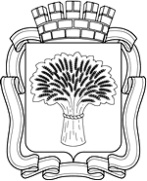 Российская ФедерацияАдминистрация города Канска
Красноярского краяПОСТАНОВЛЕНИЕРоссийская ФедерацияАдминистрация города Канска
Красноярского краяПОСТАНОВЛЕНИЕРоссийская ФедерацияАдминистрация города Канска
Красноярского краяПОСТАНОВЛЕНИЕРоссийская ФедерацияАдминистрация города Канска
Красноярского краяПОСТАНОВЛЕНИЕ19.10.2015 г.№1555